Сценарий "Пижамная вечеринка"во второй младшей группе       Детство - время для веселых праздников и развлечений, радостных и ярких событий в жизни. Всеобщее веселье, красочность оформления, яркие костюмы, праздничная атмосфера играют положительную роль в эстетическом воспитании и развитии ребенка.Цель: Учить детей творчески использовать свой двигательный опыт в условиях эмоционального общения со сверстниками и родителями; 
Задачи: 
- приобщать к здоровому образу жизни ;
-  развивать у детей активность, стремление к достижению успеха, выдержки и настойчивости; 
- укреплять внутрисемейные отношения посредством физического досуга. Материалы и оборудования: Ночник, Подушки, наволочки, цветные бигуди, подушки, матрац, покрывала, мягкая игрушка Зайчик, формочки для печенья, книга Г.Х. Андерсон сказка Оле -Лукойе. 
В группе полумрак, затемнены окна,  играет музыка. Дети и воспитатель в пижамах.Вечеринка начинается !
Воспитатель: Сегодня у нас пижамная вечеринка! Как правило, «пижамные вечеринки» проводят маленькие дети и даже взрослые. Взрослым этот вид праздник очень приглянулся. И сегодня мы с вами попробуем устроить этот праздник для себя. Итак… объявляю начало нашего праздника… А начнем мы его с Дефиле… 
Конкурс «Лучшая пижама»   
Каждый участник по очереди демонстрирует собравшимся свою пижаму. 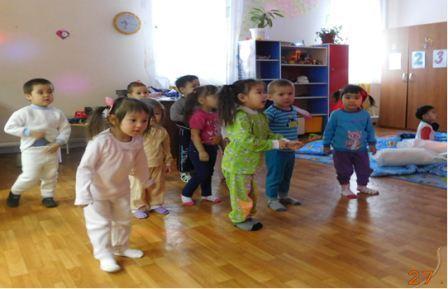 В группе за шкафом, кто то чихает.Воспитатель: Ой, ребята кто это там чихает? Давайте посмотрим.Зайка сто с тобой случилось? Всегда был такой веселый, всех смешил. И почему ты чихаешь?Зайка: Я был в гостях у Лисы, она меня мороженым угостила, я объелся. Мне стало с начало жарко потом холодно. Теперь я чихаю.Воспитатель: Ребята, что произошло с нашим другом?Дети: Заболел.Воспитатель: как же нам ему помочь? (дети  рассказывают как надо лечиться дайте советы Зайки. Зайка узнал, чем лечиться, а главное что делать чтоб не болеть! А пока садись с нами,мы научим тебя весело чихать.
Разминочная игра "А мы чихали". 
Ведущий делит присутствующих на 3 команды, каждой называет один из трех слогов: 1 - "очи", 2 - "ачи", 3 - "хрящ". По сигналу - одновременно и очень громко - слоги произносятся. Получается смешно, и, похоже, будто чихнул великан. Игра повторяется 3-4 раза.Воспитатель: А теперь приглашаю всех поиграть.
Игра "Расчудесный наш мешочек"
Правила игры. Воспитатель складывает чистые носки в мешок (как можно больше носков). Все садятся в круг. По кругу передается мешок с носками. Включается музыка, которая будет вначале играть 10-15 секунд. Когда ведущий останавливает музыку, у кого мешок в руках, тот и достает из мешка носок. По истечении этого времени ведущий вновь включает музыку. И так игра продолжается несколько этапов. В конце ведущий считает, сколько носков одел на свои руки каждый из ребят. Воспитатель: Скажите ребята, а все ли мы сделали правильно? Надевают ли носочки, даже такие красивые, на руки? (Нет) А на что их надевают? (На ноги). Предлагаю всем надеть по паре носочков на ноги, но только на половину: не натягивать их на пяточки, а лишь закрыть носками пальцы. Теперь вспомните когда вы, были маленькие и ещё не умели ходить, как вы передвигались? Конечно же, ползали! И догадываюсь что очень быстро.Предлагаю вспомнить то веселое время и сыграть в игру «Охота за носками» А охотниками у нас буду воспитатель и няня. Правила просты: Дети ползают, а мы пытаемся снять носки с детей. А дети стараются их сохранить.
Игра «Петушиные бои »
На двух цветных дорожках – по паре игроков.   Каждый из участников берет свою подушку и встает на одной ноге. Задача игроков - сбить соперника, чтобы он встал на обе ноги. 
Воспитатель: Ну что, устали, взмокли и хотите уже отдохнуть? СОН-арт. Купите или сшейте заранее белые наволочки по числу участников вечеринки, приготовьте пару упаковок фломастеров для рисования по ткани. Предложите детям разрисовать свои наволочки. Это будет неповторимое произведение искусства ручной работы. К тому же спать на такой наволочке гораздо приятней. Каждый участник, засыпая у себя дома, еще долго будет вспоминать вашу вечеринку.
Сонные пекари. Пока дети увлечены созданием шедевра, приготовьте тесто из  пшеничной муки, трех яиц,  сахарного песка, добавив кардамон, ванилин или цедру лимона. Раскатайте тесто и предложите детям вырезать. формочками разные фигурки. 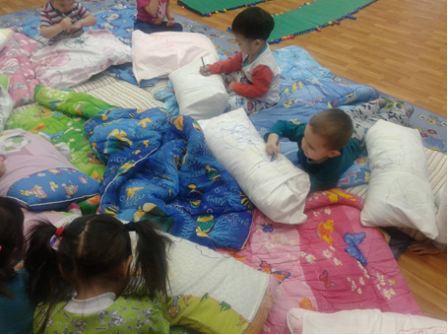 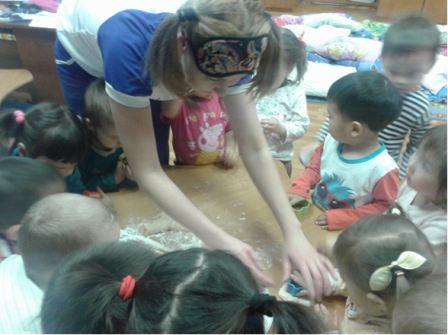 Сейчас мы с вами немножко полежим и поучим стихотворение.К моим ресничкам сон прилип.
Я спать хочу – I want to sleep,
Я тру глаза и сон гоню,
Но я уже почти что сплю…
Как рано сон ко мне прилип.
Я спать хочу – I want to sleep!Воспитатель: Сейчас я вам расскажу сказку.Давным-давно в одной северной стране жил сказочник Ганс Христиан Андерсен. Он придумал много замечательных, прекрасных, волшебных сказок. Он написал сказку про доброго старичка гнома, который каждый раз, как только наступает ночь, приходит к детям. А зовут его Оле-Лукойе. Закройте глазки. Оле Лукойе прилетает по ночам и встает у изголовья кровати. У него есть два волшебных зонтика. Один разноцветный, а другой черный. Над самыми послушными детишками он раскрывает разноцветный зонтик, и тогда всю ночь им снятся яркие, цветные, сказочные сны. Над непослушными ребятишками Оле Лукойе раскрывает черный зонтик. И тогда сны этим малышам не снятся вовсе. Ложитесь поудобнее. Знакомтесь: Оле Лукойе (Читаем сказку)Использованная  литература: holidays.ru/idei-dlya-prazdnika/tematicheskie-vecherinki/pizhamnaya-vesherinka.html